Obec Dolný Bar                                                                                                 930 14  Dolný Bar č. 30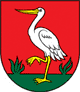 IČO: 00305367, DIČ: 2021129946                                                     Č.tel.: 031/55131 05, Č.faxu: 031/5530186Email: obec.dolnybar@stonline.sk, Web: www.dolnybar.skOznámenie!Oznamujeme občanom, že od dňa 16.10.2020 do 18.10.2020 bude v obci zber veľkoobjemových  odpadov. Veľkoobjemové kontajnery na zber týchto odpadov budú rozmiestnené na území obce v piatok 16.10.2020:  Pri cintorínePri predajni Jednota COOPNa novom sídliskuPri čerpacej stanici plynu – na zač. nového sídl.Žiadame Vás, aby veľkoobjemový  odpad (nepotrebný nábytok, koberce, okná, dvere, umývadlá, WC a pod), t. j. odpad, ktorý kvôli svojim rozmerom a hmotnosti nie je možné umiestniť do zberných nádob bez toho, aby sa poškodili, alebo aby z nich tento odpad vyčnieval, dávajte do týchto rozmiestnených kontajnerov najneskôr do 18.10.2020, a nie vedľa kontajnera.Pozor! Elektroodpad (ako chladničky, počítače, pračky a pod.) nedávajte do rozmiestnených kontajnerov!Použitú pneumatiku tiež nedávajte do kontajnerov!Tento kalendárny zber sa netýka ani rastlinného, živočíšneho, komunálneho ani stavebného odpadu!Oznámenie! Oznamujeme obyvateľom, že od 16.10.2020 do 18.10.2020 bude realizovaný v obci odvoz starých, vyradených nefunkčných domácich elektrických zariadení ako elektroodpad. 	Žiadame obyvateľov, aby elektroodpad (nepotrebné elektrické spotrebiče ako chladnička, mraznička, pračka, sušička, ohrievač vody, televízor, rádio, počítač, tlačiareň, telefón, elektrický sporák, mikrovlnná rúra, kávovar, sušič vlasov, žehlička, vysávač, atď.)  umiestnili na obecnom dvore pod prístreškom cez víkend:Piatok               16.10.2020    od 900-do 1800 hodinySobota 	 17.10.2020  	od 900-do 1800 hodinyNedeľa 	 18.10.2020    	od 900-do 1200  hodiny, podľa pokynov službukonajúceho personálu. Értesítés!Értesítjük a lakosságot, hogy 2020.október 16.-tól 2020.október 18.-ig községünkben lomtalanításra kerül sor. Az üres nagykiterjedésű konténerek pénteken 2020.10.16.-án lesznek kihelyezve a község területén. Temetőnél, Jednota COOP üzlet mellett  Új lakónegyed – üvegkonténer mellettGázátdobó állomás – Új negyed elejeA lomtalanításra szánt nagy terjedelmű hulladékot, (öreg bútor, szőnyeg, ablak, ajtó, mosdó WC stb.), melyek méretüknél fogva nem férnek bele a kommunális hulladék gyűjtőtartályába, szíveskedjenek 2020.október 18.-ig a községben kihelyezett konténerekbe rakni, és nem mellé​.Figyelem!	Az elektronikai hulladékot, mint pl. hűtő, számítógép, mosógép, NE rakják bele a konténerekbe! Autógumit vagy bármilyen jármű használt gumiját nem rakjuk a konténerekbe!A növényi hulladékot, állati eredetű hulladékot, építési hulladékot és háztartási hulladékot SEM gyűjtjük most ezekben a konténerekben​!Ezen hulladékfajták begyűjtése külön lesz megszervezve.Értesítés!	Értesítjük a lakosságot, hogy 2020. Október 16.-tól 18.-ig, községünkben az öreg, nem működő, kiselejtezett háztartási elektromos berendezések, mint elektromos hulladék elszállítására kerül sor.  	Kérjük a lakóságot, hogy a begyűjtésére szánt elektromos hulladékot (öreg hűtő, fagyasztó, mosógép, szárító, vízmelegítő, mikrohullámú sütő, televízió, rádió, számítógép, nyomtató, telefon, elektromos tűzhely, kávéfőző, hajszárító, vasaló, porszívó, stb.) a község udvarán az árnyékoló tetőszerkezet alatt szíveskedjenek majd elhelyezni a következő napokon: Péntek             2020.10.16                 900- 1800 óráigSzombat 	2020.10.17  		900- 1800 óráig Vasárnap 	2020.10.18  		900- 1200 óráig  a felügyelő személyzet utasítása szerint. 